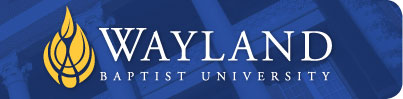 Plainview CampusSCHOOL OF EDUCATIONUniversity Mission:  Wayland Baptist University exists to educate students in an academically challenging, learning-focused and distinctively Christian environment for professional successand service to God and humankind.Course Number and Title:EDUC5382Brain-Based LearningProfessor:	 Linda Hutcherson-Beckel, Ed.D.Phone: 	 (806) 291-1057-Office   (806) 336-5015-CellEmail:   	lindah@wbu.edu	Prerequisites: NoneCatalog Description:This course explores human learning from the viewpoints of brain-based physiology, behaviorism, social cognition, elemental cognition from developmental, sociocultural and contextual perspectives, metacognition, and how emotion is closely intertwined with both motivation and learning.  Educational implications of the principles and theories studied will be identified to determine how we can enhance teaching and learning both inside and outside the classroom.Textbook: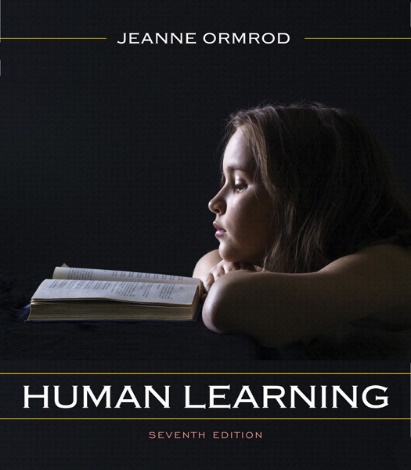 Human Learning, 7/E
Jeanne Ormrod, University of New HampshireISBN-10:0134040996
ISBN-13:  9780134040998Publisher:  Pearson
Copyright:  2016  
Course Outcome Competencies and Course Requirements:The student will Understandhuman brain development processes that arealigned with and responsive to studentdevelopmental characteristics and needs.Understandbrain-based learning processes and factors that impact student learningDevelop skill in metacognition, problem-solving and critical thinkingDevelop skill in designing instruction and assessment aligned with the fundamental principles of brain-based learningCourse Outline and Grading Structure:  Computation of final grade:  Weekly assignments and quizzes-200Midterm and final exams-150University Grading System:A	90-100%		Cr	for CreditB	80-89	%		NCR	No CreditC	70-79	%		I	Incomplete*D	60-69	%		W	for withdrawalF	below 60 %        	WP      Withdrawal Passing                                      WF	Withdrawal Failing									X	No grade given									IP	In ProgressA grade of “CR” indicates that credit in semester hours was granted but no grade or grade points were recorded.*A grade of incomplete is changed if the work required is completed prior to the date indicated in the official University calendar of the next long term, unless the instructor designates an earlier date for completion.  If the work is not completed by the appropriate date, the I is converted to the grade of F.  An incomplete notation cannot remain on the student’s permanent record and must be replaced by the qualitative grade (A-F) by the date specified in the official University calendar of the next regular term.  Academic Honesty:Wayland students are expected to conduct themselves according to the highest standards of academic honesty.  Academic misconduct for which a student is subject to penalty includes all forms of cheating, such as possession of examinations or examination materials, forgery, or plagiarism.  Disciplinary action for academic misconduct is the responsibility of the faculty member assigned to the course.  The faculty member is charged with assessing the gravity of any case of academic dishonesty and with giving sanctions to any student involved.  The faculty member involved will file a record of the offense and the punishment imposed with the dean of the division, campus dean, and the provost/academic vice president.  Any student who has been penalized for academic dishonesty has the right to appeal the judgment or the penalty assessed. PLAGIARISM:Plagiarism — The attempt to represent the work of another, as it may relate to written or oral works, computer-based work, mode of creative expression (i.e. music, media or the visual arts), as the product of one's own thought, whether the other's work is published or unpublished, or simply the work of a fellow student.When a student submits oral or written work for credit that includes the words, ideas, or data of others, the source of that information must be acknowledged through complete, accurate, and specific references, and, if verbatim statements are included, through use of quotation marks as well. By placing one’s name on work submitted for credit, the student certifies the originality of all work not otherwise identified by appropriate acknowledgements. A student will avoid being charged with plagiarism if there is an acknowledgement of indebtedness.Source: http://www.spjc.cc.fl.us/webcentral/admit/honesty.htm#plag  Disability Statement:In compliance with the Americans with Disabilities Act of 1990 (ADA), it is the policy of Wayland Baptist University that no otherwise qualified person with a disability be excluded from participation in, be denied the benefits of, or be subject to discrimination under any educational program or activity in the University.  The Coordinator of Counseling Services serves as the coordinator of students with a disability and should be contacted concerning accommodation requests at (806) 291-3765. Documentation of a disability must accompany any request for accommodations. Students should inform the instructor of existing disabilities the first class meeting. ModuleTopicReading AssignmentPoints PossibleDue Date1Intro to Human LearningChapter 1 and 220Nov 162BehaviorismChapter 3, 420Nov 273Social Cognitive TheoryCognitive Views of LearningChapter 5,620Dec 44Cognitive Views of Learning (continued)Chapter 7,8,920Dec 115Midterm*50Dec 14-186Developmental and Contextual Perspectives Chapter 10,1120Jan 87Complex Learning and CognitionChapter 12,1320Jan 158MotivationChapter 14,1520Jan 229Critical ThinkingInternet Resources20Jan 2910Brain-Based Educational Plan20Feb 511Final*100Feb 8-12